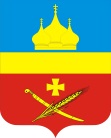 РоссияРостовская область Егорлыкский районАдминистрация Егорлыкского сельского поселенияПОСТАНОВЛЕНИЕ   29  декабря    2018г.                       № 282                                   ст.Егорлыкская                                            Об  утверждении  муниципальной программы«Защита населения и территории Егорлыкскогосельского поселения от чрезвычайных ситуаций, обеспечение пожарной безопасности и безопасности людей на водных объектах на 2019 – 2030 годы».В соответствии со статьей 179 Бюджетного Кодекса Российской Федерации,распоряжением Администрации Егорлыкского сельского поселения от 07.11.2018 № 14 «Об утверждении Перечня муниципальных программ Егорлыкского сельского поселения», руководствуясь пунктом 11 частью 2 статьи 30 Устава муниципального образования «Егорлыкское сельское поселение»постановляю:    1. Утвердить муниципальную программу Егорлыкского сельского поселения  «Защита населения и территории Егорлыкского сельского поселения от чрезвычайных ситуаций, обеспечение пожарной безопасности и безопасности  людей на водных объектах на 2019 – 2030 годы» согласно приложению № 1.    2. Постановление Администрации Егорлыкского сельского поселения от 14.10.2013г. № 307 «Об  утверждении  муниципальной  программы   «Защита населения и территории Егорлыкского сельского поселения от     чрезвычайных     ситуаций,  обеспечение   пожарной безопасности и безопасности людей на водных объектах на 2014 – 2016 годы» отменить как утратившим силу.    3. Контроль за выполнением настоящего постановления оставляю за собой.    4. Постановление вступает в силу со дня его официального опубликования, но не ранее с 01.01.2019 года.        Глава АдминистрацииЕгорлыкского сельского поселения  _________________  И.И. Гулай Постановление вносит главный специалист по ПБ, защиты от ЧС и кадровой работе.